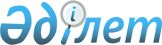 Об организации и обеспечении на территории Мамлютского района Северо-Казахстанской области приписки и медицинского освидетельствования граждан мужского пола Республики Казахстан с января по март 2018 годаРешение акима Мамлютского района Северо-Казахстанской области от 8 декабря 2017 года № 13. Зарегистрировано Департаментом юстиции Северо-Казахстанской области 20 декабря 2017 года № 4437
      В соответствии со статьей 16 Закона Республики Казахстан от 16 февраля 2012 года № 561 "О воинской службе и статусе военнослужащих", Правилами воинского учета военнообязанных и призывников, утвержденными приказом Министра обороны Республики Казахстан от 24 января 2017 года № 28 аким Мамлютского района Северо-Казахстанской области РЕШИЛ:
      1. Организовать и обеспечить приписку и медицинское освидетельствование граждан Республики Казахстан мужского пола, которым в год приписки исполняется семнадцать лет, к призывному участку Республиканского государственного учреждения "Отдел по делам обороны Мамлютского района Северо-Казахстанской области" Министерства обороны Республики Казахстан (по согласованию), с января по март 2018 года.
      2. Контроль за исполнением настоящего решения возложить на заместителя акима Мамлютского района Северо-Казахстанской области по социальным вопросам Рамазанову А.К.
      3. Настоящее решение вводится в действие по истечении десяти календарных дней после дня его первого официального опубликования.
					© 2012. РГП на ПХВ «Институт законодательства и правовой информации Республики Казахстан» Министерства юстиции Республики Казахстан
				
      Аким Мамлютского района
Северо-Казахстанской области

Е. Бекшенов

      "СОГЛАСОВАНО"
Начальник Республиканского
Государственного учреждения
"Отдел по делам обороны
Мамлютского района
Северо-Казахстанской области"
Министерства обороны
Республики Казахстан
08 декабря 2017 года

А.Хорошенко
